 «Математическое путешествие, по нашему городу»Цель: Закрепление знаний о количественном и порядковом счете до 5, умении ориентироваться в пространстве. Задачи:закрепление знаний счета в пределах от одного до пяти;умение находить последующее и предыдущее число от названного;продолжать учить соотносить цифру с количеством предметов;определение места звучащего предмета, развитие направленности слухового внимания.Материал: Карточки с цифрами, и гербом.  Колокольчик, кукла. Угощение для ребёнка.Ход.Родитель.  Сегодня мы с тобой отправимся в «Математическое путешествие, по нашему городу». Где нас ждут интересные задания и сюрпризы. Сначала мы пойдем в гости к цифрам. Они нас очень ждали и волновались так, что все перепутались. Давай посмотрим что у них случилось! Д/И «Поставь цифры правильно».Д/И «Поставь цифры правильно»Родитель. А теперь нужно к каждой цифре поставить ту картинку, на которой столько же гербов нашего города Ярославля.  (Ребёнок пересчитывает гербы, и показывает то количество гербов которое соответствует цифре). Родитель. Давай повторим как правильно нужно считать. (не пропустить ни один предмет и ни один предмет не посчитать дважды).Родитель. Какой ты молодец, правильно все расставил. А сейчас цифры хотят поиграть с тобой  в игру называется она «Скажи наоборот»,  но для игры ты должны выйти на ковёр. (Родитель, бросает мяч и говорит слово, ребёнок бросает мяч обратно, и говорит ответ).Игра «Скажи наоборот»Дорога - широкая, а тропинка …Ответ ребёнка, (узкая).У синички хвост короткий, а у сороки …Ответ ребёнка, (длинный).Сосна высокая, а елочка …Ответ ребёнка, (низкая).У сороки хвост длинный, а у синички …Ответ ребёнка, (короткий).Паутинка тонкая, а веревка…Ответ ребёнка, (толстая).Солнце большое, а звездочка …Ответ ребёнка, (маленькая).Куст - низкий, а дерево …Ответ ребёнка, (высокое).Ручеёк узкий, а река …Ответ ребёнка, (широкая).Родитель. Молодец. В этой математической стране ходят поезда, но пассажиры в них не люди, а цифры. Чтобы поезд отправился в путь нужно все цифры посадить на место. Игра «Посадить цифры на место».Игра «Посадить цифры на место»Родитель. - Какая цифра стоит перед цифрой 3?Ответ ребёнка, цифра 2.- Какая цифра стоит после цифры 1?Ответ ребёнка, цифра 2.- Какая цифра стоит между цифрами 3 и 5?Ответ ребёнка, цифра 4.Родитель. Правильно. Молодец, теперь поезд может отправляться. Ах, нет! Я посмотрел на часы, но еще рано поезду отправляться. Давайте подождём, что бы попрощаться с нашими цифрами, а я заведу будильник. А что бы незаметно прошло время, разомнёмся! Динамическая пауза «Часы».Динамическая пауза «Часы»часы идут, идутТик-так, тик-так,В доме кто умеет так?Это маятник в часах,Отбивает каждый такт (Наклоны влево-вправо.)А в часах сидит кукушка,У неё своя избушка. (Дети садятся в глубокий присед.)Прокукует птичка время,Снова спрячется за дверью, (Приседания.)Стрелки движутся по кругу.Не касаются друг друга. (Вращение туловищем вправо.)Повернёмся мы с тобойПротив стрелки часовой. (Вращение туловищем влево.)А часы идут, идут, (Ходьба на месте.)Иногда вдруг отстают. (Замедление темпа ходьбы.)А бывает, что спешат,Словно убежать хотят! (Бег на месте.)Если их не заведут,То они совсем встают. (Дети останавливаются)Родитель. Здорово молодец. Цифры хотят поиграть с тобой ещё в одну игру. Д/И «Где звенит?».Д/И «Где звенит?»Родитель. Предлагает закрыть ребёнку глаза. И говорит, я буду звонить в колокольчик, а ты должен определить, где звенит колокольчик. Родитель.  тихо встаёт в стороне (сзади, спереди, слева, справа) и звенит в колокольчик. Ребёнок, не открывая глаза, рукой указывает, откуда доносился звук , и назвать (сзади, спереди, слева, справа).Родитель. Звенит будильник – Поезд готов к отправлению, цифры готовы уезжать.  (показ фото). Родитель и ребёнок прощаются с цифрами. 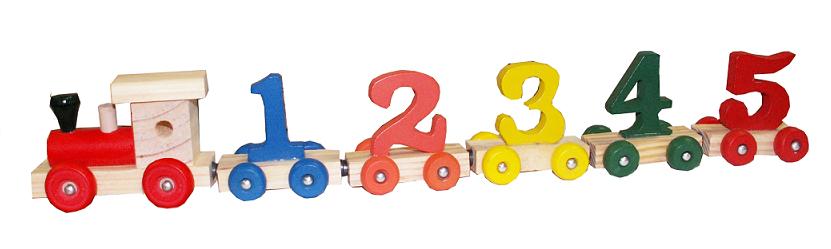 Родитель. А теперь тебя ждет сюрприз. Ты должны найти волшебный сундучок с угощением, которое для тебя приготовили цифры. «Найти волшебный сундучок».«Найти волшебный сундучок»Родитель задаёт ребёнку направления.Подойди к столу, и встань так, чтобы кукла сидела справа от тебя. Теперь нужно сделать 5 шагов вперед.Повернуться направо и пройти еще 4 шага.Затем повернуться налево сделать шаг вперед и ....взять сундучок. (Угощение для ребёнка)Родитель задаёт вопросы.-  Где мы сегодня были? Ответ ребёнка, (в математической стране)- Что делали? Ответ ребёнка, (считали, называли цифры, играли,)- Что тебе понравилось?Ответ ребёнка….Спасибо, ты был молодец, и очень старался. 25314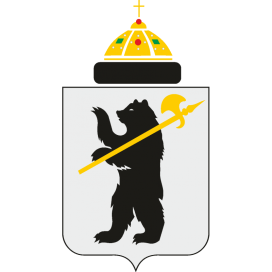 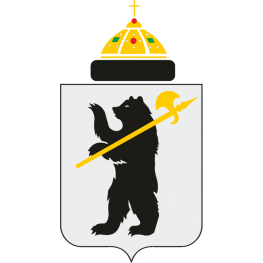 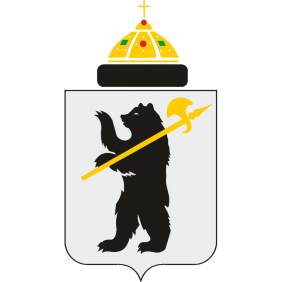 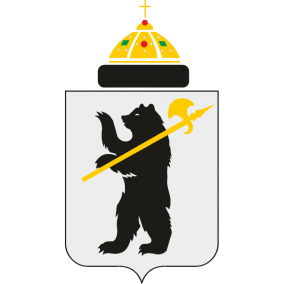 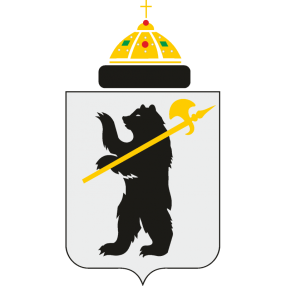 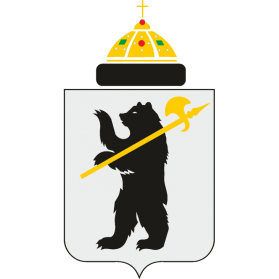 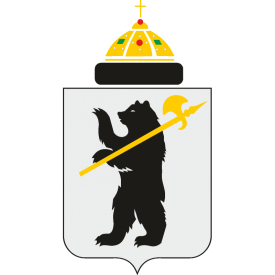 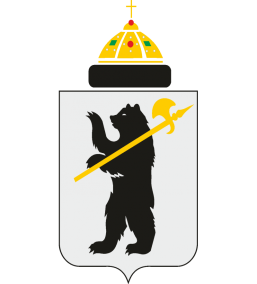 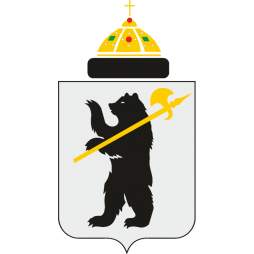 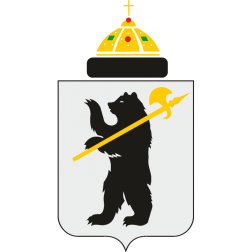 